 2019年10月以降消費税率引上げによって消費マインドの低下や競合他店との価格競争の激化が予想されます。そのような経営環境でお客様に選ばれ売上げを上げるために“チラシ”を活用しませんか。現在、小売店舗で広く用いられている販促手法ですが、しかし、その用途と効果をきちんと理解していないと、売上にはつながりません。チラシ広告で本当に訴求できるのは、書く人間の“眼力”です。商品を見抜く眼をアピールすることで、ネットや量販店では得られない、小売店ならではの訴求と提案が個性的な店づくりに繋がるなど重要な販促ツールとなるはずです。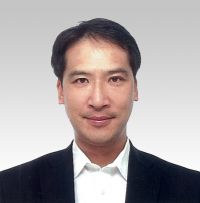 ●チラシ作成のための整理●チラシの用途と文字・画像情報の関係●アイキャッチャー●チラシレイアウト・フォマート例●チラシの配色●キーワード別チラシデザイン●事例紹介●その他事業所名　　　　　　　　　　　　　　　　　　　　　　　　　　　　　　　　　　　　　　　　　　　　　　　　　事業所名　　　　　　　　　　　　　　　　　　　　　　　　　　　　　　　　　　　　　　　　　　　　　　　　　住所TEL　　　（　　　    　 ）　　　  　 　－FAX　　　（　　    　 　）　　　　   　－